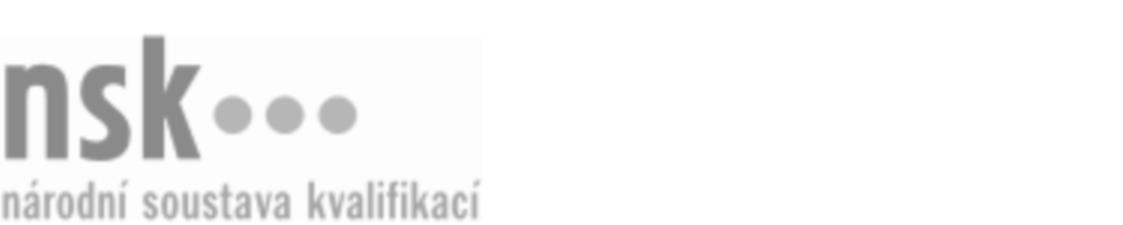 Kvalifikační standardKvalifikační standardKvalifikační standardKvalifikační standardKvalifikační standardKvalifikační standardKvalifikační standardKvalifikační standardVýrobce/výrobkyně knoflíků (kód: 33-006-H) Výrobce/výrobkyně knoflíků (kód: 33-006-H) Výrobce/výrobkyně knoflíků (kód: 33-006-H) Výrobce/výrobkyně knoflíků (kód: 33-006-H) Výrobce/výrobkyně knoflíků (kód: 33-006-H) Výrobce/výrobkyně knoflíků (kód: 33-006-H) Výrobce/výrobkyně knoflíků (kód: 33-006-H) Autorizující orgán:Ministerstvo průmyslu a obchoduMinisterstvo průmyslu a obchoduMinisterstvo průmyslu a obchoduMinisterstvo průmyslu a obchoduMinisterstvo průmyslu a obchoduMinisterstvo průmyslu a obchoduMinisterstvo průmyslu a obchoduMinisterstvo průmyslu a obchoduMinisterstvo průmyslu a obchoduMinisterstvo průmyslu a obchoduMinisterstvo průmyslu a obchoduMinisterstvo průmyslu a obchoduSkupina oborů:Zpracování dřeva a výroba hudebních nástrojů (kód: 33)Zpracování dřeva a výroba hudebních nástrojů (kód: 33)Zpracování dřeva a výroba hudebních nástrojů (kód: 33)Zpracování dřeva a výroba hudebních nástrojů (kód: 33)Zpracování dřeva a výroba hudebních nástrojů (kód: 33)Zpracování dřeva a výroba hudebních nástrojů (kód: 33)Týká se povolání:ČalouníkČalouníkČalouníkČalouníkČalouníkČalouníkČalouníkČalouníkČalouníkČalouníkČalouníkČalouníkKvalifikační úroveň NSK - EQF:333333Odborná způsobilostOdborná způsobilostOdborná způsobilostOdborná způsobilostOdborná způsobilostOdborná způsobilostOdborná způsobilostNázevNázevNázevNázevNázevÚroveňÚroveňOrientace v technických dokumentech včetně čtení nákresů, výkresů,  fotografií čalouněných knoflíkůOrientace v technických dokumentech včetně čtení nákresů, výkresů,  fotografií čalouněných knoflíkůOrientace v technických dokumentech včetně čtení nákresů, výkresů,  fotografií čalouněných knoflíkůOrientace v technických dokumentech včetně čtení nákresů, výkresů,  fotografií čalouněných knoflíkůOrientace v technických dokumentech včetně čtení nákresů, výkresů,  fotografií čalouněných knoflíků33Přípravné práce pro zhotovování knoflíků strojově i ručněPřípravné práce pro zhotovování knoflíků strojově i ručněPřípravné práce pro zhotovování knoflíků strojově i ručněPřípravné práce pro zhotovování knoflíků strojově i ručněPřípravné práce pro zhotovování knoflíků strojově i ručně33Ruční a strojové dělení plošných dílů v čalounické výroběRuční a strojové dělení plošných dílů v čalounické výroběRuční a strojové dělení plošných dílů v čalounické výroběRuční a strojové dělení plošných dílů v čalounické výroběRuční a strojové dělení plošných dílů v čalounické výrobě33Zhotovování knoflíků pomocí lisu na výrobu knoflíkůZhotovování knoflíků pomocí lisu na výrobu knoflíkůZhotovování knoflíků pomocí lisu na výrobu knoflíkůZhotovování knoflíků pomocí lisu na výrobu knoflíkůZhotovování knoflíků pomocí lisu na výrobu knoflíků33Zhotovování knoflíků ručněZhotovování knoflíků ručněZhotovování knoflíků ručněZhotovování knoflíků ručněZhotovování knoflíků ručně33Kontrola, balení a expedice čalouněných výrobků a čalounických materiálůKontrola, balení a expedice čalouněných výrobků a čalounických materiálůKontrola, balení a expedice čalouněných výrobků a čalounických materiálůKontrola, balení a expedice čalouněných výrobků a čalounických materiálůKontrola, balení a expedice čalouněných výrobků a čalounických materiálů33Zaznamenávání technických údajů a výsledků práce v čalounické výrobě a dekoratérstvíZaznamenávání technických údajů a výsledků práce v čalounické výrobě a dekoratérstvíZaznamenávání technických údajů a výsledků práce v čalounické výrobě a dekoratérstvíZaznamenávání technických údajů a výsledků práce v čalounické výrobě a dekoratérstvíZaznamenávání technických údajů a výsledků práce v čalounické výrobě a dekoratérství33Nakládání s odpady v čalounictví a dekoratérstvíNakládání s odpady v čalounictví a dekoratérstvíNakládání s odpady v čalounictví a dekoratérstvíNakládání s odpady v čalounictví a dekoratérstvíNakládání s odpady v čalounictví a dekoratérství33Výrobce/výrobkyně knoflíků,  29.03.2024 12:17:08Výrobce/výrobkyně knoflíků,  29.03.2024 12:17:08Výrobce/výrobkyně knoflíků,  29.03.2024 12:17:08Výrobce/výrobkyně knoflíků,  29.03.2024 12:17:08Strana 1 z 2Strana 1 z 2Kvalifikační standardKvalifikační standardKvalifikační standardKvalifikační standardKvalifikační standardKvalifikační standardKvalifikační standardKvalifikační standardPlatnost standarduPlatnost standarduPlatnost standarduPlatnost standarduPlatnost standarduPlatnost standarduPlatnost standarduStandard je platný od: 21.10.2022Standard je platný od: 21.10.2022Standard je platný od: 21.10.2022Standard je platný od: 21.10.2022Standard je platný od: 21.10.2022Standard je platný od: 21.10.2022Standard je platný od: 21.10.2022Výrobce/výrobkyně knoflíků,  29.03.2024 12:17:08Výrobce/výrobkyně knoflíků,  29.03.2024 12:17:08Výrobce/výrobkyně knoflíků,  29.03.2024 12:17:08Výrobce/výrobkyně knoflíků,  29.03.2024 12:17:08Strana 2 z 2Strana 2 z 2